Publicado en Madrid el 21/10/2021 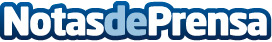 Rentabilidad y consumo: ¿merece la pena invertir en energía solar?Ahorro en las facturas, subvenciones, reducción de emisiones de CO2 o valor añadido, entre las ventajas de invertir en energía fotovoltaica para empresas y particulares analizadas por IMEnergyDatos de contacto:Redacción648183184Nota de prensa publicada en: https://www.notasdeprensa.es/rentabilidad-y-consumo-merece-la-pena-invertir Categorias: Nacional Finanzas Ecología Sector Energético http://www.notasdeprensa.es